	ФЕВРАЛЬ 2021 г.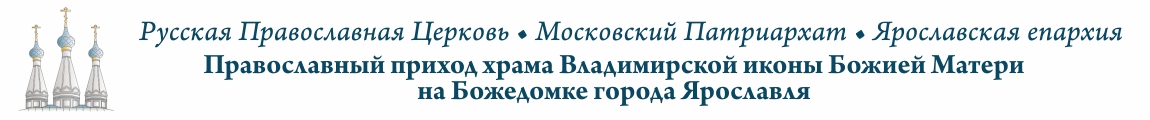 ДАТАМЕСЯЦЕСЛОВБОГОСЛУЖЕНИЕБОГОСЛУЖЕНИЕВРЕМЯ3 ФЕВРАЛЯСРЕДАПРП. МАКСИМА ГРЕКАВЕЧЕРНЯ С АКАФИСТОМ СВТ. НИКОЛАЮВЕЧЕРНЯ С АКАФИСТОМ СВТ. НИКОЛАЮ17.004 ФЕВРАЛЯЧЕТВЕРГАП. ТИМОФЕЯЛИТУРГИЯЛИТУРГИЯ8.005 ФЕВРАЛЯПЯТНИЦАПРП. ГЕННАДИЯ КОСТРОМСКОГОВСЕНОЩНОЕ БДЕНИЕВСЕНОЩНОЕ БДЕНИЕ17.006 ФЕВРАЛЯСУББОТАБЛЖ. КСЕНИИ ПЕТЕРБУРГСКОЙЛИТУРГИЯ, ПАНИХИДАЛИТУРГИЯ, ПАНИХИДА8.006 ФЕВРАЛЯСУББОТАБЛЖ. КСЕНИИ ПЕТЕРБУРГСКОЙВСЕНОЩНОЕ БДЕНИЕВСЕНОЩНОЕ БДЕНИЕ17.007 ФЕВРАЛЯВОСКРЕСЕНЬЕСОБОР НОВОМУЧЕНИКОВ И ИСПОВЕДНИКОВ РОССИЙСКИХВОДОСВЯТНЫЙ МОЛЕБЕНВОДОСВЯТНЫЙ МОЛЕБЕН8.157 ФЕВРАЛЯВОСКРЕСЕНЬЕСОБОР НОВОМУЧЕНИКОВ И ИСПОВЕДНИКОВ РОССИЙСКИХЛИТУРГИЯЛИТУРГИЯ9.0010 ФЕВРАЛЯСРЕДАПРП. ЕФРЕМА СИРИНАВЕЧЕРНЯ С АКАФИСТОМ СВТ. НИКОЛАЮВЕЧЕРНЯ С АКАФИСТОМ СВТ. НИКОЛАЮ17.0011 ФЕВРАЛЯЧЕТВЕРГСЩМЧ. ИГНАТИЯ БОГОНОСЦАЛИТУРГИЯЛИТУРГИЯ8.0011 ФЕВРАЛЯЧЕТВЕРГСЩМЧ. ИГНАТИЯ БОГОНОСЦАВСЕНОЩНОЕ БДЕНИЕВСЕНОЩНОЕ БДЕНИЕ17.0012 ФЕВРАЛЯПЯТНИЦАСОБОР ВСЕЛЕНСКИХ УЧИТЕЛЕЙ И СВЯТИТЕЛЕЙ ВАСИЛИЯ ВЕЛИКОГО, ГРИГОРИЯ БОГОСЛОВА И ИОАННА ЗЛАТОУСТАЛИТУРГИЯЛИТУРГИЯ8.0012 ФЕВРАЛЯПЯТНИЦАСОБОР ВСЕЛЕНСКИХ УЧИТЕЛЕЙ И СВЯТИТЕЛЕЙ ВАСИЛИЯ ВЕЛИКОГО, ГРИГОРИЯ БОГОСЛОВА И ИОАННА ЗЛАТОУСТАВЕЧЕРНЯ С АКАФИСТОМ ПЕРЕД ВЛАДИМИРСКОЙИКОНОЙБОЖИЕЙ МАТЕРИВЕЧЕРНЯ С АКАФИСТОМ ПЕРЕД ВЛАДИМИРСКОЙИКОНОЙБОЖИЕЙ МАТЕРИ17.0013 ФЕВРАЛЯСУББОТАБЕССРЕБРЕНИКОВ И ЦЕЛИТЕЛЕЙ КИРА И ИОАННАЛИТУРГИЯ, ПАНИХИДАЛИТУРГИЯ, ПАНИХИДА8.0013 ФЕВРАЛЯСУББОТАБЕССРЕБРЕНИКОВ И ЦЕЛИТЕЛЕЙ КИРА И ИОАННАВСЕНОЩНОЕ БДЕНИЕВСЕНОЩНОЕ БДЕНИЕ17.0014 ФЕВРАЛЯВОСКРЕСЕНЬЕМЧ. ТРИФОНАВОДОСВЯТНЫЙ МОЛЕБЕНВОДОСВЯТНЫЙ МОЛЕБЕН8.1514 ФЕВРАЛЯВОСКРЕСЕНЬЕМЧ. ТРИФОНАЛИТУРГИЯЛИТУРГИЯ9.0014 ФЕВРАЛЯВОСКРЕСЕНЬЕМЧ. ТРИФОНАВСЕНОЩНОЕ БДЕНИЕ С БЛАГОСЛОВЕНИЕМ ХЛЕБОВВСЕНОЩНОЕ БДЕНИЕ С БЛАГОСЛОВЕНИЕМ ХЛЕБОВ17.0015 ФЕВРАЛЯПОНЕДЕЛЬНИКСРЕТЕНИЕ ГОСПОДНЕЛИТУРГИЯЛИТУРГИЯ8.0017 ФЕВРАЛЯСРЕДА МЧ. ИАДОРАПОЛИЕЛЕЙПОЛИЕЛЕЙ17.0018 ФЕВРАЛЯЧЕТВЕРГИКОНЫ БОЖИЕЙ МАТЕРИ «ВЗЫСКАНИЕ ПОГИБШИХ»ЛИТУРГИЯЛИТУРГИЯ8.0019 ФЕВРАЛЯПЯТНИЦАПРП. ВУКОЛА СМИРНСКОГОВЕЧЕРНЯ С АКАФИСТОМ ПЕРЕД ВЛАДИМИРСКОЙИКОНОЙБОЖИЕЙ МАТЕРИВЕЧЕРНЯ С АКАФИСТОМ ПЕРЕД ВЛАДИМИРСКОЙИКОНОЙБОЖИЕЙ МАТЕРИ17.0020 ФЕВРАЛЯСУББОТАПРП. ПАРФЕНИЯ ЛАМПСАКИЙСКОГОЛИТУРГИЯ, ПАНИХИДАЛИТУРГИЯ, ПАНИХИДА8.0020 ФЕВРАЛЯСУББОТАПРП. ПАРФЕНИЯ ЛАМПСАКИЙСКОГОВСЕНОЩНОЕ БДЕНИЕВСЕНОЩНОЕ БДЕНИЕ17.0021 ФЕВРАЛЯВОСКРЕСЕНЬЕНЕДЕЛЯ О МЫТАРЕ И ФАРИСЕЕВОДОСВЯТНЫЙ МОЛЕБЕНВОДОСВЯТНЫЙ МОЛЕБЕН8.1521 ФЕВРАЛЯВОСКРЕСЕНЬЕНЕДЕЛЯ О МЫТАРЕ И ФАРИСЕЕЛИТУРГИЯЛИТУРГИЯ9.0024 ФЕВРАЛЯСРЕДАПРП. ДИМИТРИЯ ПРИЛУЦКОГОВСЕНОЩНОЕ БДЕНИЕВСЕНОЩНОЕ БДЕНИЕ17.0025 ФЕВРАЛЯЧЕТВЕРГИВЕРСКОЙ ИКОНЫ БОЖИЕЙ МАТЕРИ,СВТ. АЛЕКСИЯ МОСКОВСКОГОЛИТУРГИЯЛИТУРГИЯ8.0026 ФЕВРАЛЯПЯТНИЦАПРПП. ЗОИ И ФОТИНИИВЕЧЕРНЯ С АКАФИСТОМ ПЕРЕД ВЛАДИМИРСКОЙИКОНОЙБОЖИЕЙ МАТЕРИВЕЧЕРНЯ С АКАФИСТОМ ПЕРЕД ВЛАДИМИРСКОЙИКОНОЙБОЖИЕЙ МАТЕРИ17.0027 ФЕВРАЛЯСУББОТАРАВНОАП. КИРИЛЛА, УЧИТЕЛЯ СЛОВЕНСКОГОЛИТУРГИЯ, ПАНИХИДАЛИТУРГИЯ, ПАНИХИДА8.0027 ФЕВРАЛЯСУББОТАРАВНОАП. КИРИЛЛА, УЧИТЕЛЯ СЛОВЕНСКОГОВСЕНОЩНОЕ БДЕНИЕВСЕНОЩНОЕ БДЕНИЕ17.0028 ФЕВРАЛЯВОСКРЕСЕНЬЕНЕДЕЛЯ О БЛУДНОМ СЫНЕВОДОСВЯТНЫЙ МОЛЕБЕНВОДОСВЯТНЫЙ МОЛЕБЕН8.1528 ФЕВРАЛЯВОСКРЕСЕНЬЕНЕДЕЛЯ О БЛУДНОМ СЫНЕЛИТУРГИЯЛИТУРГИЯ9.00Настоятель прихода храма Владимирской иконы Божией Матери иерей Алексей МорозовНастоятель прихода храма Владимирской иконы Божией Матери иерей Алексей МорозовНастоятель прихода храма Владимирской иконы Божией Матери иерей Алексей МорозовТелефон храма 8-980-703-66-30Сайт прихода:http://bozhedomka.ru/Телефон храма 8-980-703-66-30Сайт прихода:http://bozhedomka.ru/